Муниципальное бюджетное общеобразовательное учреждение«Полевобикшикская средняя общеобразовательная школа»Батыревского района Чувашской РеспубликиРАБОЧАЯ   ПРОГРАММАкурса внеурочной деятельности «Знайка»(общеинтеллектуальное направление)Программу разработала: учительница начальных классов Чашкина Елена Петровнад. Полевые Бикшики, 2023 г.I. 	Пояснительная записка                         Нормативно-правовые документы         Рабочая программа составлена на основе следующих нормативных документов:  Федерального закона от 29.12.2012 № 273-ФЗ «Об образовании в Российской Федерации»; приказа Минпросвещения России от 22.03.2021 № 115 «Об утверждении Порядка организации и осуществления образовательной деятельности по основным общеобразовательным программам – образовательным программам начального общего, основного общего и среднего общего образования»; приказа Минпросвещения России от 16.11.2022 № 992 «Об утверждении федеральной 	образовательной 	программы 	начального 	общего образования» (далее – ФОП НОО); приказа Минпросвещения России от 31.05.2021 № 286 «Об утверждении федерального государственного образовательного стандарта начального общего образования» (далее – ФГОС НОО третьего поколения); Санитарно-эпидемиологические требования к условиям и организации обучения в общеобразовательных 	учреждениях, 	утвержденных постановлением Главного государственного санитарноговрача Российской Федера ции от от 28 сентября 2020 г. № 28 (далее –    СанПиН 2.4.3648-20); • СанПиН 1.2.3685-21; Методических рекомендаций по использованию и включению в содержание процесса обучения и воспитания государственных символов Российской Федерации, направленных письмом Минпросвещения от 15.04.2022 № СК-295/06; Методических рекомендаций по уточнению понятия и содержания внеурочной деятельности в рамках реализации основных общеобразовательных программ, в том числе в части проектной деятельности, направленных письмом Минобрнауки от 18.08.2017 № 09-1672; Стратегии развития воспитания в Российской Федерации на период до 2025 года, утвержденной распоряжением Правительства от 29.05.2015 № 996-р;  Календарный учебный график МБОУ «Полевобикшикская СОШ» на 2023-2024 учебный год Учебный план МБОУ «Полевобикшикская СОШ»  на 2023-2024 учебный год; Основной образовательной программы МБОУ «Полевобикшикская СОШ»; Положения о разработке и утверждении рабочих программ учебных предметов, курсов МБОУ «Полевобикшикская СОШ»; на основе  примерной программы внеурочной деятельности, авторской программы «Занимательная математика» Е.Э. Кочуровой  /Сборник программ внеурочной деятельности : 1–4 классы / под ред. Н.Ф. Виноградовой. — М. : Вентана – Граф. Младшие школьники должны иметь мотивацию к обучению математике, стремиться развивать свои интеллектуальные возможности. С одной стороны, каждый ребенок «одарен», и задача педагога состоит в раскрытии интеллектуально-творческого потенциала каждого ребенка. С другой стороны существует категория детей, качественно отличающихся от своих сверстников, и соответственно, требующих организации особого обучения, развития и воспитания. Данная программа позволяет учащимся ознакомиться со многими интересными вопросами математики на данном этапе обучения, выходящими за рамки школьной программы, расширить целостное представление о проблеме математической науки. Решение математических задач, связанных с логическим мышлением, закрепит интерес детей к познавательной деятельности, будет способствовать развитию мыслительных операций и общему интеллектуальному развитию. В этом и заключается актуальность данной программы. Не менее важным фактором реализации данной программы является и стремление развить у учащихся умение самостоятельно работать, думать, решать творческие задачи, а также совершенствовать навыки аргументации собственной позиции по определенному вопросу.          Содержание 	программы 	соответствует 	познавательным 	возможностям младших школьников и предоставляет им возможность работать на уровне повышенных требований, развивая учебную мотивацию. Содержание занятий представляет собой расширенный углубленный вариант наиболее актуальных вопросов базового предмета - математика. Занятия должны содействовать развитию у детей математического образа мышления: краткости речи, умелому использованию символики, правильному применению математической терминологии и т.д. Детей надо готовить воспринимать задания нестандартного характера повышенной трудности. И чем раньше начать такую работу, тем это будет эффективнее. Уровень заданий, предлагаемых на занятиях, заметно выше того, что изучают учащиеся на уроках. Творческие работы, проектная деятельность и другие технологии, используемые в системе работы, должны быть основаны на любознательности детей, которую и следует поддерживать и направлять. Данная практика поможет ему не только успешно овладеть общеучебными умениями и навыками, но и осваивать более сложный уровень знаний по предмету, достойно выступать на олимпиадах и участвовать в различных конкурсах. Программа «Знайка» рассчитана на ребят 6-11 лет, срок реализации 4 года (1-4 класс).  Формировать  у  них  конструктивно-геометрические  умения  и  навыки,  способность  читать  и  понимать  графическую  информацию,  а  также  умении  доказывать  свое  решение  в ходе  решения  задач  на  смекалку,  головоломок,  через  -  интересную  деятельность,  необходимо  отметить,  что  только  в  ней  ребенок  реализует  поставленные  перед  собой  цели,  познает  предмет,  развивает  свои  творческие  способности. ЦЕЛЬ: развивать математический образ мышления, внимание, память, творческое воображение, наблюдательность, последовательность рассуждений и их доказательность. ЗАДАЧИ: расширять кругозор учащихся в различных областях элементарной математики; расширять математические знания в области чисел; ✓ содействовать умелому использованию символики; правильно применять математическую терминологию; развивать умения отвлекаться от всех качественных сторон и явлений, сосредоточивая  -     внимание на количественных сторонах; уметь делать доступные выводы и обобщения, обосновывать собственные мысли, развивать краткости речи.                                      МЕСТО КУРСА В УЧЕБНОМ ПЛАНЕ.     Курс изучения программы рассчитан на учащихся 1-4 классов (6 - 10 лет).  Программа рассчитана: в 1-4 классе с проведением занятий 1 раз в неделю. Программа рассчитана на 4 года.         В 1 классе - 33 часа в год.  Во 2-4 классах - 34 часа в год.   	II. 	ПЛАНИРУЕМЫЕ РЕЗУЛЬТАТЫ ИЗУЧЕНИЯ КУРСА. 	ЛИЧНОСТНЫЕ, 	МЕТАПРЕДМЕТНЫЕ 	И 	ПРЕДМЕТНЫЕ 	РЕЗУЛЬТАТЫ ИЗУЧЕНИЯ  КУРСА «ЗНАЙКА» Личностными результатами изучения данного факультативного курса являются: развитие любознательности, сообразительности при выполнении разнообразных заданий проблемного и эвристического характера; развитие внимательности, настойчивости, целеустремленности, умения преодолевать трудности – качеств весьма важных в практической деятельности любого человека;  воспитание чувства справедливости, ответственности;  развитие самостоятельности суждений, независимости и нестандартности мышления. Метапредметные результаты Сравнивать разные приемы действий, выбирать удобные способы для выполнения конкретного задания.  Моделировать в процессе совместного обсуждения алгоритм решения числового кроссворда; использовать его в ходе самостоятельной работы. Применять изученные способы учебной работы и приёмы вычислений для работы с числовыми головоломками.   Анализировать правила игры.  Действовать в соответствии с заданными правилами.  Включаться в групповую работу.  Участвовать в обсуждении проблемных вопросов, высказывать собственное мнение и аргументировать его.  Выполнять пробное учебное действие, фиксировать индивидуальное затруднение в пробном действии.  Аргументировать свою позицию в коммуникации, учитывать разные мнения, использовать критерии для обоснования своего суждения.  Сопоставлять полученный результат с заданным условием.  Контролировать свою деятельность: обнаруживать и исправлять ошибки.  Анализировать текст задачи: ориентироваться в тексте, выделять условие и вопрос, данные и искомые числа (величины).  Искать и выбирать необходимую информацию, содержащуюся в тексте задачи, на рисунке или в таблице, для ответа на заданные вопросы.  Моделировать ситуацию, описанную в тексте задачи.  Использовать соответствующие знаково-символические средства для моделирования ситуации.  Конструировать последовательность «шагов» (алгоритм) решения задачи.  Объяснять (обосновывать) выполняемые и выполненные действия.  Воспроизводить способ решения задачи.  Сопоставлять полученный результат с заданным условием.  Анализировать предложенные варианты решения задачи, выбирать из них верные.  Выбрать наиболее эффективный способ решения задачи.  Оценивать предъявленное готовое решение задачи (верно, неверно).  Участвовать в учебном диалоге, оценивать процесс поиска и результат решения задачи.  Конструировать несложные задачи.  Ориентироваться в понятиях «влево», «вправо», «вверх», «вниз».  Ориентироваться на точку начала движения, на числа и стрелки 1→ 1↓ и др., указывающие направление движения.  Проводить линии по заданному маршруту (алгоритму).  Выделять фигуру заданной формы на сложном чертеже.  Анализировать расположение деталей (танов, треугольников, уголков, спичек) в исходной конструкции.  Составлять фигуры из частей. Определять место заданной детали в конструкции.  Выявлять закономерности в расположении деталей; составлять детали в соответствии с заданным контуром конструкции.  Сопоставлять полученный (промежуточный, итоговый) результат с заданным условием.  Объяснять выбор деталей или способа действия при заданном условии.  Анализировать предложенные возможные варианты верного решения.  Моделировать 	объёмные 	фигуры 	из 	различных 	материалов (проволока, пластилин и др.) и из развёрток.  Осуществлять развернутые действия контроля и самоконтроля: сравнивать построенную конструкцию с образцом.  В результате освоения программы курса «Знайка» формируются следующие универсальные учебные действия, соответствующие требованиям ФГОС НОО:  Регулятивные УУД:определять и формулировать цель деятельности  с помощью учителя;  учиться высказывать своё предположение (версию) на основе работы с материалом;  учиться работать по предложенному учителем плану Познавательные УУД:находить ответы на вопросы в тексте, иллюстрациях;  делать выводы в результате совместной работы класса и учителя;  преобразовывать информацию из одной формы в другую: подробно пересказывать небольшие тексты.  Коммуникативные УУД: оформлять свои мысли в устной и письменной форме (на уровне предложения или небольшого текста);  слушать и понимать речь других; пользоваться приёмами слушания: фиксировать тему (заголовок), ключевые слова;  выразительно читать и пересказывать текст;  договариваться с одноклассниками совместно с учителем о правилах поведения и общения оценки и самооценки и следовать им;  учиться работать в паре, группе; выполнять различные роли (лидера, исполнителя).  К КОНЦУ ОБУЧЕНИЯ ПО КУРСУ УЧАЩИЕСЯ НАУЧАТСЯ:         Числа. Арифметические действия. Величины: — сравнивать разные приёмы действий, выбирать удобные способы для выполнения конкретного задания; — моделировать в процессе совместного обсуждения алгоритм решения числового кроссворда; использовать его в ходе самостоятельной работы; — применять изученные способы учебной работы и приёмы вычислений для работы с числовыми головоломками; — анализировать правила игры, действовать в соответствии с заданными правилами; — включаться в групповую работу, участвовать в обсуждении проблемных вопросов, высказывать собственное мнение и аргументировать его; —выполнять пробное учебное действие, фиксировать индивидуальное затруднение в пробном действии; — аргументировать свою позицию в коммуникации, учитывать разные мнения, использовать критерии для обоснования своего суждения; — сопоставлять полученный (промежуточный, итоговый) результат с заданным условием; —контролировать свою деятельность: обнаруживать и исправлять ошибки. Мир занимательных задач: — анализировать текст задачи: ориентироваться в тексте, выделять условие и вопрос, данные и искомые числа (величины); — искать и выбирать необходимую информацию, содержащуюся в тексте задачи, на рисунке или в таблице, для ответа на заданные вопросы; —моделировать ситуацию, описанную в тексте задачи, использовать соответствующие знаково-символические средства для моделирования ситуации; — конструировать последовательность шагов (алгоритм) решения задачи; — объяснять (обосновывать) выполняемые и выполненные действия; —воспроизводить способ решения задачи; — сопоставлять полученный (промежуточный, итоговый) результат с заданным условием; — анализировать предложенные варианты решения задачи, выбирать из них верные, выбирать наиболее эффективный способ решения задачи; — оценивать предъявленное готовое решение задачи (верно, неверно); — участвовать в учебном диалоге, оценивать процесс поиска и результат решения задачи; — конструировать несложные задачи. 	Геометрическая мозаика —ориентироваться 	в 	понятиях 	«влево», «вправо», «вверх», «вниз»; — ориентироваться на точку начала движения, на числа и стрелки 1→ 1↓ и др., указывающие направление движения; —проводить линии по заданному маршруту (алгоритму); —выделять фигуру заданной формы на сложном чертеже; —анализировать расположение деталей (танов, треугольников, уголков, спичек) в исходной конструкции; — составлять фигуры из частей, определять место заданной детали в конструкции; —выявлять закономерности в расположении деталей; составлять детали в соответствии с заданным контуром конструкции; — сопоставлять полученный (промежуточный, итоговый) результат с заданным условием; — объяснять (доказывать) выбор деталей или способа действия при заданном условии; — анализировать предложенные возможные варианты верного решения; —моделировать объёмные фигуры из различных материалов (проволока, пластилин и др.) и из развёрток; — осуществлять 	развёрнутые 	действия 	контроля 	и 	самоконтроля: сравнивать построенную конструкцию с образцом. ПРЕДПОЛАГАЕМЫЕ РЕЗУЛЬТАТЫ РЕАЛИЗАЦИИ ПРОГРАММЫ УУД Обучающийся научится: Личностные УУД  -проявлять учебно - познавательный интерес к новому учебному материалу и способам решения новой частной задачи; -умение адекватно оценивать результаты своей работы на основе критерия успешности учебной деятельности; -понимание причин успеха в учебной деятельности; -умение определять границы своего незнания, преодолевать трудности с помощью одноклассников, учителя; -представление об основных моральных нормах. -выраженной устойчивой учебно-познавательной мотивации учения; -устойчивого учебно-познавательного интереса к новым общим способам решения задач; -адекватного понимания причин успешности/неуспешности учебной деятельности; -осознанного понимания чувств других людей и сопереживания им. Регулятивные УУД -принимать и сохранять учебную задачу; -планировать этапы решения задачи, определять последовательность учебных действий в соответствии с поставленной задачей; -осуществлять пошаговый и итоговый контроль по результату под руководством учителя; -анализировать ошибки и определять пути их преодоления; -различать способы и результат действия; -адекватно воспринимать оценку сверстников и учителя прогнозировать результаты своих действий на основе анализа учебной ситуации; -проявлять познавательную инициативу и самостоятельность; -самостоятельно адекватно оценивать правильность и выполнения действия и вносить необходимые коррективы и по ходу решения учебной задачи. Познавательные УУД -анализировать объекты, выделять их характерные признаки и свойства, узнавать объекты по заданным признакам; -анализировать информацию, выбирать рациональный пособ решения задачи; -находить сходства, различия, закономерности, основания для упорядочения объектов; -классифицировать объекты по заданным критериям и формулировать названия полученных групп; -отрабатывать вычислительные навыки; -осуществлять синтез как составление целого из частей; -выделять в тексте задания основную и второстепенную информацию; -формулировать проблему; -строить рассуждения об объекте, его форме, свойствах; -устанавливать причинно-следственные отношения между изучаемыми понятиями и явлениями. -аналогии: -выбирать рациональный способ на основе анализа различных вариантов решения задачи; -строить логическое рассуждение, включающее установление причинноследственных связей; -различать обоснованные и необоснованные суждения; -преобразовывать практическую задачу в познавательную; -самостоятельно находить способы решения проблем творческого и поискового характера. Коммуникативные УУД 	 -принимать участие в совместной работе коллектива; -вести диалог, работая в парах, группах; -допускать существование различных точек зрения, уважать чужое мнение; -координировать свои действия с действиями партнеров; -корректно высказывать свое мнение, обосновывать свою позицию; -задавать вопросы для организации собственной и совместной деятельности; -осуществлять взаимный контроль совместных действий; -совершенствовать математическую речь; -высказывать суждения, используя различные аналоги понятия; слова, словосочетания, уточняющие смысл высказывания. - критически относиться к своему и чужому мнению; -уметь самостоятельно и совместно планировать деятельность и сотрудничество; -принимать самостоятельно решения; -содействовать разрешению конфликтов, учитывая позиции участников ФОРМЫ И ВИДЫ КОНТРОЛЯ -Участие обучающихся в школьном, муниципальном, зональном турах олимпиад по математике. -Участие обучающихся во Всероссийских викторинах, дистанционных математических конкурсах. -Активное участие в «Неделе начальных классов» в школе. 	III. 	СОДЕРЖАНИЕ  КУРСА  Содержание курса «Знайка» направлено на воспитание интереса к предмету, развитию наблюдательности, геометрической зоркости, умения анализировать, догадываться, рассуждать, доказывать, умения решать учебную задачу творчески. Содержание может быть использовано для показа учащимся возможностей применения тех знаний и умений, которыми они овладевают на уроках математики.    Программа предусматривает включение задач и заданий, трудность которых определяется не столько математическим содержанием, сколько новизной и необычностью математической ситуации. Это способствует появлению желания отказаться от образца, проявить самостоятельность, формированию умений работать в условиях поиска, развитию сообразительности, любознательности.     В процессе выполнения заданий дети учатся видеть сходства и различия, замечать изменения, выявлять причины и характер этих изменений, на этой основе формулировать выводы. Совместное с учителем движение от вопроса к ответу – это возможность научить ученика рассуждать, сомневаться, задумываться, стараться и самому найти выход – ответ.              Содержание курса отвечает требованию к организации внеурочной деятельности: соответствует курсу «Математика», не требует от учащихся дополнительных математических знаний. Тематика задач и заданий отражает реальные познавательные интересы детей, содержит полезную и любопытную информацию, интересные математические факты, способные дать простор воображению.      Содержание занятий  представляет собой введение в мир элементарной математики, а также расширенный углубленный вариант наиболее актуальных вопросов базового предмета – математика. Занятия   должны содействовать развитию у детей математического образа мышления: краткости речи, умелому использованию символики, правильному применению математической терминологии и т.д. СОДЕРЖАНИЕ  КУРСА «ЗНАЙКА» 1  КЛАСС             Требования к результатам обучения учащихся к концу 1 класса СОДЕРЖАНИЕ  КУРСА «ЗНАЙКА» 2  КЛАСС              Требования к результатам обучения учащихся к концу 2 класса СОДЕРЖАНИЕ  КУРСА «ЗНАЙКА» 3  КЛАСС                   Требования к результатам обучения учащихся 3 класса СОДЕРЖАНИЕ  КУРСА «ЗНАЙКА» 4  КЛАСС Требования к результатам обучения учащихся 4 класса   РАСПРЕДЕЛЕНИЕ ЧАСОВ ПО РАЗДЕЛАМ IV. 	 ТЕМАТИЧЕСКОЕ  ПЛАНИРОВАНИЕ 1 КЛАСС                                    ТЕМАТИЧЕСКОЕ  ПЛАНИРОВАНИЕ 2 КЛАСС                                     ТЕМАТИЧЕСКОЕ  ПЛАНИРОВАНИЕ 3 КЛАСС                                 ТЕМАТИЧЕСКОЕ  ПЛАНИРОВАНИЕ 4 КЛАСС - 34 часа 	V. 	КАЛЕНДАРНО-ТЕМАТИЧЕСКОЕ ПЛАНИРОВАНИЕ 1 класс КАЛЕНДАРНО-ТЕМАТИЧЕСКОЕ ПЛАНИРОВАНИЕ 2 КЛАСС  КАЛЕНДАРНО-ТЕМАТИЧЕСКОЕ ПЛАНИРОВАНИЕ 3 КЛАСС КАЛЕНДАРНО-ТЕМАТИЧЕСКОЕ ПЛАНИРОВАНИЕ 4  КЛАСС ОПИСАНИЕ МАТЕРИАЛЬНО-ТЕХНИЧЕСКОГО ОБЕСПЕЧЕНИЯ ОБРАЗОВАТЕЛЬНОГО ПРОЦЕССА Принята на Педагогическом советеПротокол №       от     августа 2023 г.Утвержденаприказом директора школы №       от        августа 2023 г.В результате прохождения программы внеурочной деятельности предполагается достичь следующих результатов: В результате прохождения программы внеурочной деятельности предполагается достичь следующих результатов: В результате прохождения программы внеурочной деятельности предполагается достичь следующих результатов: 1 уровеньПриобретение школьником социальных знаний, понимание социальной реальности в повседневной жизни.2 уровеньФормирование позитивного отношения школьника к базовым ценностям нашего общества и социальной реальности в целом. 3 уровеньПриобретение школьником опыта самостоятельного социального действия. № Наименование раздела                                          Содержание раздела 1 Числа. Арифметические действия. Величины. Названия и последовательность чисел от 1 до 20.  Числа от 1 до 100. Решение и составление ребусов, содержащих числа. 2 Мир занимательных задач. Задачи, допускающие несколько способов решения. Задачи с недостаточными, некорректными данными, с избыточным составом условия. Последовательность «шагов» (алгоритм) решения задачи. Задачи, имеющие несколько решений. Обратные задачи и задания. Ориентировка в тексте задачи, выделение условия и вопроса, данных и искомых чисел (величин). 3 Геометрическая мозаика. Пространственные представления. Понятия «влево», «вправо», «вверх», «вниз». Маршрут передвижения. Точка начала движения; число, стрелки 1→ 1↓, указывающие направление движения. Проведение линии по заданному маршруту (алгоритму) — «путешествие точки» (на листе в клетку). Построение собственного маршрута (рисунка) и его описание. Обучающийся научится:    Обучающийся получит возможность научиться: понимать как люди учились считать; из истории линейки, нуля, математических знаков; работать с пословицами, в которых встречаются числа; выполнять интересные приёмы устного счёта. находить суммы ряда чисел; решать задачи, связанные с нумерацией, на сообразительность, задачишутки, задачи со спичками; разгадывать числовые головоломки и математические ребусы; находить в окружающем мире предметы, дающие представление об изученных геометрических фигурах.  № Наименование раздела                                          Содержание раздела 1 Числа. Арифметические действия. Величины. Сложение и вычитание чисел в пределах 100. Таблица умножения однозначных чисел и соответствующие случаи деления. Числовые головоломки: соединение чисел знаками действия так, чтобы в ответе получилось заданное число, и др.  2 Мир занимательных задач. Выбор необходимой информации, содержащейся в тексте задачи, на рисунке или в таблице, для ответа на заданные вопросы. Старинные задачи. Логические задачи. Задачи на переливание. Составление аналогичных задач и заданий. Нестандартные задачи.   3 Геометрическая мозаика. Геометрические узоры. Закономерности в узорах. Симметрия. Фигуры, имеющие одну и несколько осей симметрии.  Расположение деталей фигуры в исходной конструкции (треугольники, уголки). Части фигуры. Место заданной фигуры в конструкции. Расположение деталей. Выбор деталей в соответствии с заданным контуром конструкции. Поиск нескольких возможных вариантов решения. Составление и зарисовка фигур по собственному замыслу.   Обучающийся научится:    Обучающийся получит возможность научиться: понимать  нумерацию древних римлян; -некоторые сведения из истории счёта и десятичной системы счисления; -выделять простейшие математические софизмы; пользоваться сведениями  из «Книги рекордов Гиннесса»; понимать некоторые секреты математических фокусов  использовать интересные приёмы устного счёта; применять приёмы, упрощающие сложение и вычитание; -разгадывать и составлять простые математические ребусы, магические квадраты; -решать задачи на сообразительность, комбинаторные, с геометрическим содержанием, задачи-смекалки; находить периметр и площадь составных фигур.   № Наименование раздела                                          Содержание раздела 1 Числа. Арифметические Поиск 	нескольких 	решений. 	Восстановление примеров: поиск цифры, которая скрыта. Последовательное действия. Величины. выполнение 	арифметических 	действий: 	отгадывание задуманных чисел. Заполнение числовых кроссвордов (судоку, какуро и др.). Числа от 1 до 1000. Сложение и вычитание чисел в пределах 1000.  2 Мир занимательных задач. Старинные задачи. Логические задачи. Задачи на переливание. Составление аналогичных задач и заданий. Нестандартные задачи. Использование знаково- символических средств для моделирования ситуаций, описанных в задачах. Задачи, решаемые способом перебора. «Открытые» задачи и задания. Задачи и задания по проверке готовых решений, в том числе неверных.  3 Геометрическая мозаика. Разрезание и составление фигур. Деление заданной фигуры на равные по площади части. Поиск заданных фигур в фигурах сложной конфигурации. Решение задач, формирующих геометрическую наблюдательность. Распознавание (нахождение) окружности на орнаменте. Составление  вычерчивание) орнамента с использованием циркуля (по образцу, по собственному замыслу). Обучающийся научится:    Обучающийся получит возможность научиться: различать 	имена 	и высказывания великих математиков; работать с  числами – великанами; пользоваться  алгоритмами составления 	и 	разгадывания математических ребусов; понимать 	«секреты» некоторых математических фокусов. -преобразовывать 	неравенства 	в равенства, составленные из чисел, сложенных из палочек в виде римских цифр; решать нестандартные, олимпиадные и старинные задачи; использовать особые случаи быстрого умножения на практике;  находить периметр,  площадь и объём окружающих предметов; разгадывать 	и 	составлять математические ребусы, головоломки, фокусы. № Наименование раздела                                          Содержание 1 Числа.  Числа от 1 до 1000. Сложение и вычитание чисел в Арифметические действия. Величины. пределах 1000. Числа-великаны (миллион и др.). Числовой палиндром: число, которое читается одинаково слева направо и справа налево. Поиск и чтение слов, связанных с математикой (в таблице, ходом шахматного коня и др.). Занимательные задания с римскими цифрами. Время. Единицы времени. Масса. Единицы массы. Литр. 2 Мир занимательных задач.   Анализ и оценка готовых решений задачи, выбор верных решений. Задачи на доказательство, например, найти цифровое значение букв в условной записи: СМЕХ + ГРОМ = ГРЕМИ и др. Обоснование выполняемых и выполненных действий. Решение олимпиадных задач международного конкурса «Кенгуру». Воспроизведение способа решения задачи. Выбор наиболее эффективных способов решения. 3 Геометрическая мозаика. Объёмные фигуры: цилиндр, конус, пирамида, шар, куб. Моделирование из проволоки. Создание объёмных фигур из развёрток: цилиндр, призма шестиугольная, призма треугольная, куб, конус, четырёхугольная пирамида, октаэдр, параллелепипед, усечённый конус, усечённая пирамида, пятиугольная пирамида, икосаэдр (по выбору учащихся). Обучающийся научится:    Обучающийся 	получит возможность научиться: проводить  вычислительные операции площадей и объёма фигур конструировать предметы из геометрических фигур. разгадывать и составлять простые математические ребусы, магические квадраты; применять приёмы, упрощающие сложение и вычитание. выполнять упражнения с чертежей на нелинованной бумаге. решать задачи на противоречия. анализировать  проблемные ситуаций во многоходовых задачах. работать над проектами № Разделы  1 год обучения 2 год обучения 3 год обучения 4 год обучения 1. Числа. Арифметические действия. Величины 14 12 14 10 2. Мир занимательных задач 6 10 14 18 3. Геометрическая мозаика 13 12 8 6 Итого  33 34 34 34 №                                                          Тема Колво часов 1 Математика — это интересно. Математика - царица наук. 1 2 Танграм: древняя китайская головоломка 1 3 Путешествие точки. 1 4 Игры с кубиками. "Спичечный" конструктор. 1 5 Танграм: древняя китайская головоломка 1 6 Волшебная линейка 1 7 Праздник числа 10 1 8 Конструирование многоугольников из деталей танграма 1 9 Игра-соревнование «Весёлый счёт» 1 10 Игры с кубиками 1 11-12 Конструкторы 2 13 Весёлая геометрия 1 14 Математические игры 1 15-16 «Спичечный» конструктор 2 17 Задачи-смекалки 1 18 Прятки с фигурами 1 19 Математические игры 1 20 Числовые головоломки 1 21-22 Математическая карусель 2 23 Уголки 1 24 Игра в магазин. Монеты 1 25 Конструирование фигур из деталей танграма 1 26 Игры с кубиками 1 27 Математическое путешествие 1 28 Математические игры 1 29 Секреты задач 1 30 Математическая карусель 1 31 Числовые головоломки 1 32 Математические игры 1 33 КВН 1 Итого: 33 ч Итого: 33 ч №                                                          Тема Кол-во часов 1 «Удивительная снежинка»  1 2  Крестики-нолики 1 3 Математические игры 1 4  Прятки с фигурами 1 5  Секреты задач 1 6-7 «Спичечный» конструктор  2 8  Геометрический калейдоскоп 1 9  Числовые головоломки 1 10  «Шаг в будущее» 1 11 Геометрия вокруг нас  1 12 Путешествие точки 1 13  «Шаг в будущее» 1 14  Тайны окружности 1 15  Математическое путешествие 1 16-17  «Новогодний серпантин» 2 18 Математические игры  1 19  «Часы нас будят по утрам…» 1 20  Геометрический калейдоскоп 1 21  Головоломки 1 22 Секреты задач 1 23 «Что скрывает сорока?»  1 24 Интеллектуальная разминка  1 25 Дважды два — четыре  1 26-27 Дважды два — четыре  2 28  В царстве смекалки 1 29  Интеллектуальная разминка 1 30 Составь квадрат  1 31-32  Мир занимательных задач 2 33  Математические фокусы 1 34  Математическая эстафета 1 Итого: 34 ч Итого: 34 ч №                                                          Тема Кол-во часов 1 Интеллектуальная разминка  1 2 «Числовой» конструктор  1 3 Геометрия вокруг нас  1 4 Волшебные переливания  1 5-6 В царстве смекалки  2 7 «Шаг в будущее»  1 8-9 «Спичечный» конструктор  2 10 Числовые головоломки  1 11-12 Интеллектуальная разминка  2 13 Математические фокусы  1 14 Математические игры  1 15 Секреты чисел  1 16 Математическая копилка  1 17 Математическое путешествие 1 18 Выбери маршрут  1 19 Числовые головоломки  1 20-21 В царстве смекалки  2 22 Мир занимательных задач  1 23 Геометрический калейдоскоп  1 24 Интеллектуальная разминка  1 25 Разверни листок  1 26-27 От секунды до столетия  2 28 Числовые головоломки  1 29  Конкурс смекалки 1 30 Это было в старину  1 31 Математические фокусы  1 32-33 Энциклопедия математических развлечений  2 34 Математический лабиринт  1 Итого: 34 ч Итого: 34 ч № Тема  Кол--во часов 1 Интеллектуальная разминка 1 2 Числа-великаны 1 3 Мир занимательных задач 1 4 Кто что увидит? 1 5 Римские цифры 1 6 Числовые головоломки 1 7 Секреты задач 1 8 В царстве смекалки 1 9 Математический марафон 1 10-11 «Спичечный» конструктор 2 12 Выбери маршрут 1 13 Интеллектуальная разминка 1 14 Математические фокусы 1 15-17 Занимательное моделирование 3 18 Математическая копилка 1 19 Какие слова спрятаны в таблице? 1 20 «Математика — наш друг!» 1 21 Решай, отгадывай, считай 1 22-23 В царстве смекалки 2 24 Числовые головоломки 1 25-26 Мир занимательных задач 2 27 Математические фокусы 1 28-29 Интеллектуальная разминка 2 30 Блиц-турнир по решению задач 1 31 Математическая копилка 1 32 Геометрические фигуры вокруг нас 1 33 Математический лабиринт 1 34 Математический праздник 1 Итого: 34 ч №  Тема                                 Содержание  занятия 1 Математика — это интересно.  Решение нестандартных задач. Игра «Муха» («муха» перемещается по командам «вверх, «вниз», «влево», «вправо» на игровом поле 3х3 клетки). 2  Танграм: древняя китайская головоломка. Составление картинки с заданным разбиением на части; с частично заданным разбиением на части; без заданного разбиения. Проверка выполненной работы.  3 Путешествие точки.  Построение рисунка (на листе в клетку) в соответствии с заданной последовательностью «шагов» ( по алгоритму). Проверка работы. Построение собственного рисунка и описание его «шагов». 4 "Спичечный" конструктор. Построение конструкции по заданному образцу. Взаимный контроль.  5 Танграм: древняя китайская головоломка.  Составление картинки с заданным разбиением на части; с частично заданным разбиением на части; без заданного разбиения. Составление картинки, представленной в уменьшенном масштабе. Проверка выполненной работы. 6  Волшебная линейка  Шкала линейки. Сведения из истории математики: история возникновения линейки.  7  Праздник числа 10 Игры: «Задумай число», «Отгадай задуманное число». Восстановление примеров: поиск цифры, которая скрыта.  8 Конструирование многоугольников из деталей танграма  Составление многоугольников с заданным разбиением на части; с частично заданным разбиением на части; без заданного разбиения. Составление многоугольников, представленных в уменьшенном масштабе. Проверка выполненной работы. 9  Игра- соревнование «Веселый счёт»  Найти, показать и назвать числа по порядку (от 1 до 20). Числа от 1 до 20 расположены в таблице (4 х5) не по порядку, а разбросаны по всей таблице. 10  Игры с  Подсчёт числа точек на верхних гранях кубиками. выпавших кубиков (у каждого два кубика). Взаимный контроль. 11-12 Конструкторы Знакомство с деталями конструктора, схемамиинструкциями и алгоритмами построения конструкций. Выполнение постройки по собственно- му замыслу. 11-12 Конструкторы Знакомство с деталями конструктора, схемамиинструкциями и алгоритмами построения конструкций. Выполнение постройки по собственно- му замыслу. 13  Весёлая геометрия  Решение задач, формирующих геометрическую наблюдательность. 14 Математические игры.  Построение «математических» пирамид: «Сложение в пределах 10»;«Вычитание в пределах 10». 15-16 «Спичечный» конструктор Построение конструкции по заданному образцу. Перекладывание нескольких спичек (палочек)  в соответствии с условием. Проверка выполненной работы. 15-16 «Спичечный» конструктор Построение конструкции по заданному образцу. Перекладывание нескольких спичек (палочек)  в соответствии с условием. Проверка выполненной работы. 17  Задачи-смекалки.  Задачи с некорректными данными. Задачи, допускающие несколько способов решения. Решение разных видов задач. Воспроизведение способа решения задачи. Выбор наиболее эффективных способов решения. 18  Прятки с фигурами  Поиск заданных фигур в фигурах сложной конфигурации. Работа с таблицей «Поиск треугольников в заданной фигуре». 19 Математические игры  Построение «математических» пирамид: «Сложение в пределах 10»; «Сложение в пределах 20»; «Вычитание в пределах 10»; «Вычитание в пределах 20». Моделирование действий сложения и вычитания с помощью предметов. 20 Числовые головоломки Решение и составление ребусов, содержащих числа. Заполнение числового кроссворда (судоку). 21-22 Математическая карусель.  Работа в «центрах» деятельности: «Конструкторы», «Математические головоломки», «Занимательные задачи». 21-22 Математическая карусель.  Работа в «центрах» деятельности: «Конструкторы», «Математические головоломки», «Занимательные задачи». 23 Уголки Составление фигур из 4, 5, 6, 7 уголков: по образцу, по собственному замыслу.  24  Игра в магазин. Монеты. Сложение и вычитание в пределах 20. Моделирование  приема выполнения действия сложения с переходом через десяток в пределах 20.  25 Конструирование фигур из деталей танграма.  Составление фигур с заданным разбиением на части; с частично заданным разбиением на части; без заданного разбиения. Составление фигур, представленных в уменьшенном масштабе. Проверка выполненной работы. 26 Игры с кубиками Сложение и вычитание в пределах 20. Подсчёт числа точек на верхних гранях выпавших кубиков (у каждого два кубика). На гранях первого кубика числа 2, 3, 4, 5, 6, 7, а на гранях второго — числа 4, 5, 6, 7, 8, 9. Выполнение заданий по образцу, использование  метода от обратного. Взаимный контроль. 27 Математическое Сложение и вычитание в пределах 20. Вычисления в группах. путешествие. 1-й ученик из числа вычитает 3; второй – прибавляет 2, третий – вычитает 3, а четвертый – прибавляет 5. Ответы к четырём раундам записываются в таблицу. 1-й раунд: 10 – 3 = 7   7 + 2 = 9   9 – 3 = 6   6 + 5 = 11 2-й раунд: 11 – 3 = 8 и т.д.  28 Математические игры  «Волшебная палочка», «Лучший лодочник», «Гонки с зонтиками». Решение  простые задач, представленных  в одной цепочке. Построение  узора  по клеточкам по заданному алгоритму; с применением  знаний  в измененных условиях. 29  Секреты задач  Решение задач разными способами. Решение нестандартных задач. 30 Математическая карусель Работа в «центрах» деятельности: Конструкторы. Математические головоломки. Занимательные задачи.  31 Числовые головоломки. Решение и составление ребусов, содержащих числа. Заполнение числового кроссворда (судоку). 32 Математические игры. Построение «математических» пирамид: «Сложение в пределах 20»; «Вычитание в пределах 20». 33  КВН  Проведение математического КВНа. Подведение итогов. Награждение участников. № Тема                                 Содержание  занятия 1 «Удивительная снежинка»   Загадки о геометрических инструментах.  Практическая работа с линейкой. Геометрические узоры. Симметрия. Закономерности в узорах. Работа с таблицей «Геометрические узоры. Симметрия»   2  Крестики-нолики  Игра «Крестики-нолики». Игры «Волшебная палочка», «Лучший лодочник» (сложение, вычитание в пределах 20).  3 Математические игры  Числа от 1 до 100. Игра «Русское лото». Построение математических пирамид: «Сложение и вычитание в пределах 20 (с переходом через разряд)». 4  Прятки с фигурами  Поиск заданных фигур в фигурах сложной конфигурации. Решение задач на деление заданной фигуры на равные части. 5  Секреты задач    Решение нестандартных и занимательных задач. Задачи в стихах. 6-7 «Спичечный» конструктор  Построение конструкции по заданному образцу. Перекладывание нескольких спичек (палочек) в соответствии с условиями. Проверка выполненной работы. 6-7 «Спичечный» конструктор  Построение конструкции по заданному образцу. Перекладывание нескольких спичек (палочек) в соответствии с условиями. Проверка выполненной работы.  8 Геометрический калейдоскоп   Конструирование многоугольников из заданных элементов. Танграм. Составление картинки без разбиения на части и представленной в уменьшенном масштабе. 9 Числовые головоломки  Решение и составление ребусов, содержащих числа. Заполнение числового кроссворда (судоку). 10  «Шаг в будущее»  Игры: «Волшебная палочка», «Лучший лодочник», «Чья сумма больше?». 11 Геометрия вокруг нас  Решение задач, формирующих геометрическую наблюдательность. 12 Путешествие точки Построение геометрической фигуры (на листе в клетку) в соответствии с заданной последовательностью шагов (по алгоритму). Проверка работы. Построение собственного рисунка и описание его шагов. 13 «Шаг в будущее»    Игры: «Волшебная палочка», «Лучший лодочник», «Чья сумма больше?», «Гонки с зонтиками» и др. 14 Тайны окружности  Окружность. Радиус (центр) окружности. Распознавание (нахождение) окружности на орнаменте. Составление (вычерчивание) орнамента с использованием циркуля (по образцу, по собственному замыслу). 15 Математическое путешествие  Вычисления в группах. Первый ученик из числа вычитает 14; второй — прибавляет 18, третий — вычитает 16, а четвёртый — прибавляет 15. Ответы к пяти раундам записываются. 1-й раунд:   34 – 14 = 20   20 + 18 = 38       38 – 16 = 22   22 + 15 = 37 16-17 «Новогодний серпантин» Работа в «центрах» деятельности: конструкторы, электронные математические игры (работа на компьютере), математические головоломки, занимательные задачи. 16-17 «Новогодний серпантин» Работа в «центрах» деятельности: конструкторы, электронные математические игры (работа на компьютере), математические головоломки, занимательные задачи. 18 Математические игры  Построение математических пирамид: «Сложение в пределах 100», «Вычитание в пределах 100». Работа с палитрой — основой с цветными фишками и комплектом заданий к палитре по теме «Сложение и вычитание до 100».  19 «Часы нас будят по утрам…»   Определение времени по часам с точностью до часа. Часовой циферблат с подвижными стрелками. 20 Геометрический калейдоскоп   Задания на разрезание и составление фигур. 21 Головоломки  Расшифровка закодированных слов. Восстановление примеров: объяснить, какая цифра скрыта; проверить, перевернув карточку. 22 Секреты задач Задачи с лишними или недостающими либо некорректными данными. Нестандартные задачи. 23 «Что скрывает сорока?»    Решение и составление ребусов, содержащих числа: ви3на, 100л, про100р, ко100чка, 40а, 3буна, и100рия и др. 24 Интеллектуальная разминка   Работа в «центрах» деятельности: конструкторы, электронные математические игры (работа на компьютере), математические головоломки, занимательные задачи. 25  Дважды два — четыре Таблица умножения однозначных чисел. Игра «Говорящая таблица умножения»1. Игра «Математическое домино». Математические пирамиды: «Умножение», «Деление». Математический набор «Карточки- счи- талочки» (сорбонки): карточки двусторонние: на одной стороне — задание, на другой — ответ. 26-27  Дважды два — четыре Игры с кубиками (у каждого два кубика). Запись результатов умножения чисел (числа точек) на верхних гранях выпавших кубиков. Взаимный контроль. Игра «Не собьюсь». Задания по теме «Табличное умножение и деление чисел» .  28 В царстве смекалки   Сбор информации и выпуск математической газеты (работа в группах). 29 Интеллектуальная разминка  Работа в «центрах» деятельности: конструкторы, электронные математические игры (работа на компьютере), математические головоломки, занимательные задачи. 30 Составь квадрат  Прямоугольник. Квадрат. Задания на составление прямоугольников (квадратов) из заданных частей. 31-32 Мир занимательных задач   Задачи, имеющие несколько решений. Нестандартные задачи. Задачи и задания, допускающие нестандартные решения. Обратные задачи и задания. Задача «О волке, козе и капусте». 31-32 Мир занимательных задач   Задачи, имеющие несколько решений. Нестандартные задачи. Задачи и задания, допускающие нестандартные решения. Обратные задачи и задания. Задача «О волке, козе и капусте». 33 Математические фокусы  Отгадывание задуманных чисел. Чтение слов: слагаемое, уменьшаемое и др. (ходом шахматного коня). 34 Математическая эстафета  Решение олимпиадных задач (подготовка к международному конкурсу «Кенгуру»).  №   Тема                  	 Содержание занятий 1 Интеллектуальная Решение олимпиадных задач разминка  международного конкурса «Кенгуру». 2 «Числовой» конструктор  Числа от 1 до 1000. Составление трёхзначных чисел с помощью комплектов карточек с числами: 1) 0, 1, 2, 3, 4, … , 9 (10); 2) 10, 20, 30, 40, … , 90; 3) 100, 200, 300, 400, … , 900. 3 Геометрия вокруг нас  Конструирование многоугольников из одинаковых треугольников. 4 Волшебные переливания  Задачи на переливание. 5-6 В царстве смекалки  Решение нестандартных задач (на «отношения»). Сбор информации и выпуск математической газеты (работа в группах). 7 «Шаг в будущее»  Игры: «Крестики-нолики на бесконечной доске», «Морской бой» и др., конструкторы «Монтажник», «Строитель», «Полимино», «Паркеты и мозаики» и др. из электронного учебного пособия «Математика и конструи- рование». 8-9 «Спичечный» конструктор  Построение конструкции по заданному образцу. Перекладывание нескольких спичек в соответствии с условием. Проверка выполненной работы. 10 Числовые головоломки  Решение и составление ребусов, содержащих числа. Заполнение числового кроссворда (судоку). 11-12 Интеллектуальная разминка  Работа в «центрах» деятельности: конструкторы, электронные математические игры (работа на компьютере), математические головоломки, занимательные задачи. 13 Математические фокусы  Порядок выполнения действий в числовых выражениях (без скобок, со скобками). Соедините числа 1 1 1 1 1 1 знаками действий так, чтобы в ответе получилось 1, 2, 3, 4, … , 15. 14 Математические игры  Построение математических пирамид: «Сложение в пределах 1000», «Вычитание в пределах 1000», «Умножение», «Деление». Игры: «Волшебная палочка», «Лучший лодочник», «Чья сумма больше?», «Гонки с зонтиками» (по выбору учащихся). 15 Секреты чисел  Числовой палиндром — число, которое читается одинаково слева направо и справа налево. Числовые головоломки: запись числа 24 (30) тремя одинаковыми цифрами. 16 Математическая копилка  Составление сборника числового материала, взятого из жизни (газеты, детские журналы), для составления задач. 17 Математическое путешествие Вычисления в группах: первый ученик из числа вычитает 140; второй — прибавляет 180, третий — вычитает 160, а четвёртый — прибавляет 150. Решения и ответы к пяти раундам записываются. Взаимный контроль. 1-й раунд: 640 – 140 = 500  500 + 180 = 680  680 – 160 = 520   520 + 150= 670 18 Выбери маршрут  Единица длины километр. Составление карты путешествия: на определённом транспорте по выбранному маршруту, например «Золотое кольцо» России, городагерои и др. 19 Числовые головоломки  Решение и составление ребусов, содержащих числа. Заполнение числового кроссворда (судоку). 20-21 В царстве смекалки  Сбор информации и выпуск математической газеты (работа в группах). 22 Мир занимательных задач  Задачи со многими возможными решениями. Задачи с недостающими данными, с избыточным составом условия. Задачи на доказательство: найти цифровое значение букв в условной записи: СМЕХ + ГРОМ = ГРЕМИ и др. 23 Геометрический калейдоскоп  Конструирование многоугольников из заданных элементов. Конструирование из деталей танграма: без разбиения изображения на части; заданного в уменьшенном масштабе. 24 Интеллектуальная разминка  Работа в «центрах» деятельности: конструкторы, электронные математические игры (работа на компьютере), математические головоломки, занимательные задачи. 25 Разверни листок  Задачи и задания на развитие пространственных представлений. 26-27 От секунды до столетия  Время и его единицы: час, минута, секунда; сутки, неделя, год, век. Одна секунда в жизни класса. Цена одной минуты. Что происходит за одну минуту в городе (стране, мире). Сбор информации. Что успевает сделать ученик за одну минуту, один час, за день, за сутки? Составление различных задач, используя данные о возрасте своих родственников. 28 Числовые головоломки  Решение и составление ребусов, содержащих числа. Заполнение числового кроссворда (какуро). 29 Конкурс смекалки Задачи в стихах. Задачи-шутки. Задачисмекалки. 30 Это было в старину  Старинные русские меры длины и массы: пядь, аршин, вершок, верста, пуд, фунт и др. Решение старинных задач. Работа с таблицей «Старинные русские меры длины» 31 Математические фокусы  Алгоритм умножения (деления) трёхзначного числа на однозначное число. Поиск «спрятанных» цифр в записи решения. 32-33 Энциклопедия математических развлечений  Составление сборника занимательных заданий. Использование разных источников информации (детские познавательные журналы, книги и др.). 34 Математический лабиринт  Итоговое занятие — открытый интеллектуальный марафон. Подготовка к международному конкурсу «Кенгуру». № Тема  Содержание занятий 1 Интеллектуальная разминка Решение олимпиадных задач международного конкурса «Кенгуру». 2 Числа-великаны Как велик миллион? Что такое гугол? 3 Мир занимательных задач Задачи со многими возможными решениями. Задачи с не- достающими данными, с избыточным составом условия. Задачи на доказательство: найти цифровое значение букв в условной записи: СМЕХ + ГРОМ = ГРЕМИ и др. 4 Кто что увидит? Задачи и задания на развитие пространственных представлений. 5 Римские цифры Занимательные задания с римскими цифрами. 6 Числовые головоломки Решение и составление ребусов, содержащих числа. Заполнение числового кроссворда (судоку, какуро). 7 Секреты задач Задачи в стихах повышенной сложности: «Начнём с хвоста», «Сколько лет?» и др. (Н. Разговоров). 8 В царстве смекалки 	Сбор 	информации 	и 	выпуск математической газеты (работа в группах) 9 Математический марафон Решение задач международного конкурса «Кенгуру». 10-11 «Спичечный» конструктор Построение конструкции по заданному образцу. Перекладывание нескольких спичек в соответствии с условиями. Проверка выполненной работы. 12 Выбери маршрут Единица длины километр. Составление карты путешествия: на определённом транспорте по выбранному маршруту. Определяем расстояния между городами и сёлами. 13 Интеллектуальная разминка Работа в «центрах» деятельности: конструкторы, электронные математические игры (работа на компьютере), математические головоломки, занимательные задачи. 14 Математические фокусы «Открой» способ быстрого поиска суммы. Как сложить несколько последовательных чисел натурального ряда? Например, 6 + 7 + 8 + 9 + 10; 12 + 13 + 14 + 15 + 16 и др. 15-17 Занимательное моделирование Объёмные фигуры: цилиндр, конус, пирамида, шар, куб. Набор «Геометрические тела». Моделирование из проволоки. Создание объёмных фигур из развёрток: цилиндр, призма шестиугольная, призма треугольная, куб, конус, четырёхугольная пирамида, октаэдр, параллелепипед, усечённый конус, усечённая пирамида, пятиугольная пирамида, икосаэдр (по выбору учащихся). 18 Математическая копилка Составление сборника числового материала, взятого из жизни (газеты, детские журналы), для составления задач. 19 Какие слова спрятаны в таблице? Поиск в таблице (9 9) слов, связанных с математикой. 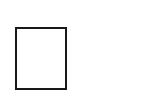 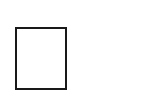 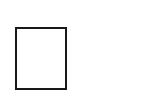 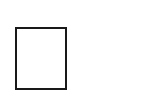 20 «Математика — наш друг!» Задачи, решаемые перебором различных вариантов. «Открытые» задачи и задания (придумайте вопросы и ответьте на них). Задачи и задания по проверке готовых решений, в том числе неверных. 21 Решай, отгадывай, считай Не переставляя числа 1, 2, 3, 4, 5, соединить их знаками действий так, чтобы в ответе получилось 0, 10, 20, 30, 40, 50, 60, 70, 80, 100. Две рядом стоящие цифры можно считать за одно число. Там, где необходимо, можно использовать скобки. 22-23 В царстве смекалки Сбор информации и выпуск математической газеты (работа в группах). 24 Числовые головоломки Решение и составление ребусов, содержащих числа. Заполнение числового кроссворда (судоку, какуро). 25-26 Мир занимательных задач Задачи со многими возможными решениями. Запись решения в виде таблицы. Задачи с недостающими данными, с избыточным составом условия. Задачи на доказательство: найти цифровое значение букв в условной записи. 27 Математические фокусы Отгадывание задуманных чисел: «Отгадай задуманное число», «Отгадай число и месяц рождения» и др. 28-29 Интеллектуальная разминка Работа в «центрах» деятельности: конструкторы, электронные математические игры (работа на компьютере), математические головоломки, занимательные задачи. 30 Блиц-турнир по решению задач Решение логических, нестандартных задач. Решение задач, имеющих несколько решений. 31 Математическая копилка Математика в спорте. Создание сборника числового материала для составления задач 32 Геометрические фигуры вокруг нас Поиск квадратов в прямоугольнике 2	5 см (на клетчатой части листа). Какая пара быстрее составит (и зарисует) геометрическую фигуру? 33 Математический лабиринт Интеллектуальный марафон. Подготовка к международному конкурсу «Кенгуру». 34 Математический праздник Задачи-шутки. Занимательные вопросы и задачи-смекалки. Задачи в стихах. Игра «Задумай число». 1.                                         Интернет-ресурсы 1. http://www.vneuroka.ru/mathematics.php — образовательные проекты портала «Вне урока»: Математика. Математический мир. http://konkurs-kenguru.ru — российская страница международного математического конкурса «Кенгуру». http://4stupeni.ru/stady — клуб учителей начальной школы. 4 ступени. http://www.develop-kinder.com — «Сократ» — развивающие игры и конкурсы. http://puzzle-ru.blogspot.com — головоломки, загадки, задачи и задачки, фокусы, ребусы. http://uchitel.edu54.ru/node/16047?page=1 – игры, презентации в начальной школе. http://ru.wikipedia.org/w/index. - энциклопедия http://school-collection.edu.ru/catalog/pupil/?subject=25 – единая  коллекция цифровых образовательных ресурсов 